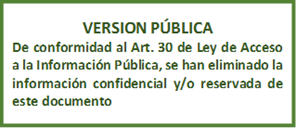 REFERENCIA: SAIP_ 2021_016RESOLUCION FINAL DE SOLICITUD DE ACCESO A LA INFORMACION PÚBLICAUnidad de Acceso a la Información Pública: En la ciudad de Santa Tecla, Departamento de La Libertad, a las diez horas y veintidós minutos del día diecisiete de marzo de dos mil veintiuno.Vista y admitida la solicitud de acceso a la información pública, recibida en esta oficina a las once horas y treinta y seis minutos del día cinco del presente mes y año, presentada por el Dr. . …………………………………….., con Documento Único de Identidad número ……………………………………………………………………………………; relativo al expediente referencia SAIP_ 2021_016; la suscrita Oficial de Información realiza las siguientes CONSIDERACIONES: SINTESIS DE LA INFORMACIÓN REQUERIDA: El ciudadano de generales anteriormente relacionadas requirió, en lo medular, la siguiente información: “1) Las cantidades y/o volúmenes importados de Formaldehido o Metanal, en cualesquiera de sus formas o presentaciones, y especificando si corresponde a calidad grado reactivo o comercial, incluyendo Formalina, desde 2016 hasta el último año disponible en los registros de la Dirección Nacional de Medicamentos.2) El listado de importadores del producto químico en cuestión, según giro o actividad económica y domicilio declarados”FUNDAMENTACIÓN: Dado que, el articulo 18 de la Constitución de la República de El Salvador expone que:“Toda persona tiene derecho a hacer sus peticiones por escrito, de manera decorosa, a las autoridades legalmente establecidas; a que se le resuelvan, y a que se le haga saber lo resuelto”;  la Ley de Acceso a la Información Pública –LAIP-, indica en el artículo 2 que: “Toda persona tiene derecho a solicitar y a recibir información generada, administrada o en poder de las instituciones públicas y demás entes obligados de manera oportuna y verás, sin sustentar interés o motivación alguna”. La Ley de Medicamentos tiene por objeto garantizar la institucionalidad que permita asegurar la accesibilidad, registro, calidad, disponibilidad eficiencia y seguridad de los medicamentos, así como propiciar el mejor precio, para el usuario público y privado; y, para la debida aplicación de la Ley se crea la Dirección Nacional de Medicamentos. En virtud de lo expuesto en el literal anterior y con fundamento en las atribuciones concedidas en el artículo 50 literales d), i), y j) de la LAIP, le corresponde al Oficial de Información realizar los trámites necesarios para la localización de la información solicitada, resolver por escrito y notificar la resolución en el plazo al peticionario sobre las solicitudes de información que se sometan a su conocimiento.MOTIVACION:Con base a la Ley de Acceso a la Información Pública, la cual en su artículo 70, establece que el Oficial de Información transmitirá la solicitud a la unidad administrativa que tenga o pueda poseer la información, con objeto de que ésta la localice, verifique su clasificación y, en su caso, le comunique la manera en que se encuentra disponible, se transmitió el requerimiento realizado en SAIP_ 2021_016, a la Unidad de Importaciones, Exportaciones y Donaciones de Medicamentos de esta Dirección, la cual informó: “””””””””””””””””””””””””””””””””””””””””””””””””””””””””””””””””””””””””””””””””””””””””””””””””””””Se remite  listado de importadores que tienen inscrito productos con formaldehido en forma pura o mezcla. En relación a las cantidades y volúmenes de Formaldehido o Metanal, se informa que la búsqueda de esta información implicaría un desvío de recurso humano y material para su recopilación y sistematización que obstaculizaría en desarrollo normal de la unidad, por lo que no es procedente su búsqueda a ese nivel de detalle. “””””””””””””””””””””””””””””””””””””””””””””””””””””””””””””””””””””””””””””””””””””””””””””””””””””El artículo 12 letra c del Reglamento General de la Ley de Medicamentos, contempla dentro de las funciones de la Unidad de Importaciones, Exportaciones y Donaciones de Medicamentos: “recibir, evaluar y tramitar las solicitudes de ingreso al territorio salvadoreño de productos farmacéuticos, insumos médicos, cosméticos, higiénicos, materias primas y productos químicos que cumplan con los requisitos establecidos en los Reglamentos Técnicos e Instrumentos Técnicos Jurídicos”  lo cual es realizado por la unidad de importaciones, manteniendo una base de las autorizaciones emitidas, sin embargo, la misma no contempla el nivel de detalle solicitado por el ciudadano, cabe destacar que la Sala de lo Constitucional de la Corte Suprema de Justicia, en resolución emitida a las once horas y doce minutos del día veintitrés de octubre de dos mil diecisiete en el proceso de amparo referencia 713-2015, resolvió sobre el alcance del derecho de acceso a la información púbica, en ese sentido, estableció que las obligaciones que impone la LAIP en ningún caso comprende presentar la información en un orden específico, de manera sistematizada o procesada, expresando que toda solicitud de información que comporte una alteración significativa en la agenda esencial de una institución pública o implique un importante desvío de recursos humanos y materiales para su producción, recopilación y sistematización (que es el caso que nos ocupa) y que, además, no se encuentre comprendida dentro de los datos que el art. 10 de la LAIP califica como de divulgación oficiosa, no deberá ser atendida por la institución receptora de la solicitud. No obstante la unidad de importaciones, proporciona un listado de importadores que tienen inscrito productos con formaldehido en forma pura o mezcla por lo que conforme al art. 82 LAIP relacionado al art. 135 de la Ley de Procedimientos Administrativos, queda expedito el derecho de interponer el recurso de apelación ante el Instituto de Acceso a la Información Pública.  RESOLUCIÓN: Por lo antes acotado y con base a las facultades legales previamente señaladas, el acceso a la información en poder de las instituciones públicas es un derecho reconocido en el ordenamiento jurídico nacional, lo que supone el directo cumplimiento al principio de máxima publicidad establecido en el artículo 4 de la ley de acceso a la información pública por el cual, la información en poder de los entes obligados es pública y su difusión es irrestricta, salvo las excepciones expresamente establecidas en la ley.POR TANTO: En razón de lo antes expuesto y con base a lo estipulado en el artículo 18 de la Constitución de la República de El Salvador, en relación con los artículos 50, 66, 74 letra c, de la Ley de Acceso a la Información Pública, relacionado con los artículos 55 y 56 de su Reglamento, y demás normativa antes relacionada, esta Oficina RESUELVE: CONCEDASE parcialmente el acceso a información solicitada, por las razones antes expuestasENTRÉGUESE la información mediante esta resolución en correo electrónico, éste es el medio señalado en el formato de solicitud NOTIFÍQUESE la presente resolución al correo electrónico señalado y déjese constancia en el expediente respectivo de la notificación. ARCHÍVESE el presente expediente administrativo_________________________________Licda. Daysi Concepción Orellana de LarínOficial de InformaciónIMPORTADORPRODUCTOSDIBARSA S.ABOISAMBRENE FORTEDROGUERIA CORESASTABLCAL, SET DE PATRONES EN VIALES SELLADOS DE FORMAZINA PARA TURBIDIMETRO PORTATIL 2100Q/QISSOLUCION TAMPON DE PH, PH 10,01SOLUCION TAMPON DE PH, PH 4,01SOLUCION TAMPON PH 10.01 (NIST)SOLUCION ESTANDAR DE FOSFATO, 100 mg/L COMO PO4 (NIST)ACIDO SULFURICO 1.600 ± 0.008 NACIDO SULFURICO 0.1600 ± 0.0008 NEBULLIENT INTERNATIONAL S.A. DE C.V.COOLANT ROJO EBULLIENTCOOLANT EBULLIENTINDUSTRIAL QUIMICA SALVADOREÑA S.A. DE C.V.EVO(R) PRET 900 CONCBWD 01 AGENTE DECOLORANTE DE AGUALABORATORIO DE PRODUCTOS COSMETICOS BOPLANFORMOL 37-7LABORATORIO VIJOSASODIO FORMALDEHIDO SULFOXILATO DIHIDRATO (ESTABILIZADO CON CARBONATO DE SODIO) PARA SINTESISQUIMICA NAVA S.A. DE C.V.SOLUCIONES DE FORMALDEHIDO (FORMOL 37%)TEXTUFIL S.A. DE C.V.SCR 101 CFKNITTEX(R) FEINVATEX(R) FLOCALMACENES VIDRI, S.A.DE CV.COOLANT ROJO EBULLIENTCOOLANT EBULLIENTREXCARGO TRADING EL SALVADOR, S.A. DE C.V.PREVENTOL D6 GFMARIO ADAN GUILLEN SANTIZOCUMAC MT2INGENIO CENTRAL AZUCARERO JIBOASULFURIC ACID 0.16NREFLEX, S.A. DE C.V.SUPERPLASTICIZER (PC-P)SHERWIN WILLIAMS DE CENTRO AMERICA, S.A.CYMEL(R) 247-10 RESINEQUIMSA, S.A. DE C.V.PARAFORMALDEHIDOCENTRO DE DISTRIBUCION REGIONAL, S.A DE C.V.REDUCING AGENT Z|RIDUCENTE ZQUIMELSA, S.A. DE C.V.REACEL(R) KT CONCAPINTAR, S.A. DE C.V.REACEL(R) KT CONCSUN CHEMICAL DE CENTRO AMERICA, S.A.DE C.V.RESANON 122HCHEMYCOLOR, S.A. DE C.V.ITAMIN M 174COMPAÑÍA MERCANTIL ROYER, S.A. DE C.V. (COMERSA EL SALVADOR)FOS APL 120IMPORQUIM, S.A. DE C.V.GRANUFORMPARQUES Y JARDINES DE CUSCATLAN, S.A. DE C.V.SUPREME WATER FREE CAVITYDROGUERIA RGH DE EL SALVADOR, S.A. DE C.V.114770 TEST MANGANESO METODO FOTOMETRICO 0.010-10.00 mg